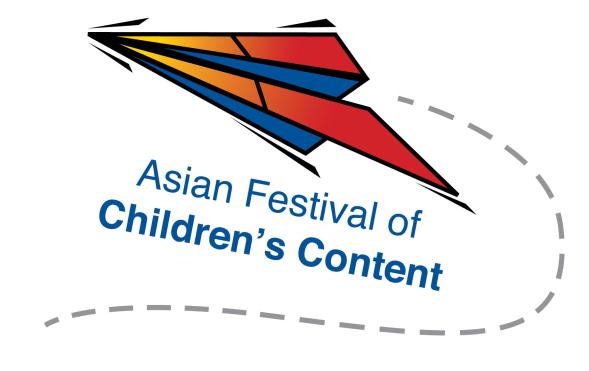 Speed Pitching (Writing) Registration Form
AFCC Writers & Illustrators Conference 4 June 2015 | National Library Building, Singapore | 1.30pm – 2.45pmTo register for a pitching slot, please fill up this form, together with a screenshot of your AFCC Writers & Illustrators Conference Ticket (either 1-day ticket or 3-day pass), and send them to mabel@bookcouncil.sg by 18 May 2015.Selected applicants will be notified via email.One-paragraph outline of your pitch (150 words or less)____________________________________________________________________________________________________________________________________________________________________________________________________________________________________________________________________________________________________________________________________________________Please underline whom you wish to pitch to (maximum two):Andrea Pasion-FloresEdmund WeeTina NarangZhao Wuping (primarily Chinese stories)Chan Wai HanName: Name: __________________________________________________________________________________________________________________________________________________________________________________________________________________________________________________________________Mr/Ms/Mrs/DrAddress:Address:Address:_______________________________________________________________________________________________________________________________________________________________________________________________________________________________________________________________________________________________________________________________________________________________________________________________________________________________________________________________________________________________________________________________________________________________________________________________________________________________________________________________________________________________________________________________________________________________________________________________________________________________________________________________________________________________________________________________________________________________Tel:_______________________________________________________________________________________________________________________________________Mobile:	______________________________________________Fax:________________________________________________________________________________________________________________________________________________________________________________________________________________________________________________________________________________________________________________________Email address:Email address:Email address:Email address:_________________________________________________________________________________________________________________________________________________________________________________________________________________________________________________________________________Company/Organisation :Company/Organisation :Company/Organisation :Company/Organisation :Company/Organisation :____________________________________________________________________________________________________________________________________________________________Designation:Designation:Designation:Designation:Designation:____________________________________________________________________________________________________________________________________________________________